(versie 2022-11-15)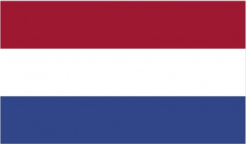 Model Informatiebrief deelnemersInleidingGeachte heer/mevrouw,Wij vragen u om mee te doen aan een wetenschappelijk onderzoek ‘... titel ...’. Meedoen is vrijwillig. Om u mee te laten doen, hebben wij wel uw [schriftelijke/online] toestemming nodig. [indien relevant hier aangeven hoe u aan gegevens van de persoon komt] - Voordat u beslist of u wilt meedoen aan dit onderzoek, krijgt u uitleg over wat het onderzoek inhoudt. Lees deze informatie rustig door en vraag de onderzoeker uitleg als u vragen heeft. [in geval van student of PhD: U kunt ook de hoofdonderzoeker, die aan het eind van deze brief genoemd wordt, om aanvullende informatie vragen]1. Doel van het onderzoek[in te vullen door de onderzoeker]2. Achtergrond van het onderzoek[in te vullen door de onderzoeker]3. Wat meedoen inhoudt en wat wordt er van u verwacht[in te vullen door de onderzoeker]4. Mogelijke voor- en nadelen[in te vullen door de onderzoeker]5. Als u niet wilt meedoen of wilt stoppen met het onderzoekU beslist zelf of u meedoet aan het onderzoek. Deelname is vrijwillig. Als u niet wilt deelnemen heeft dat geen nadelige gevolgen voor u. Als u wel meedoet, kunt u zich altijd bedenken en toch stoppen, ook tijdens het onderzoek. [… leg uit hoe deelnemers kunnen stoppen...] U hoeft niet te zeggen waarom u stopt. De gegevens die tot dat moment zijn verzameld, mogen worden gebruikt voor het onderzoek.6. Einde deelnameUw deelname aan het onderzoek stopt als [ … in te vullen door de onderzoeker … ]. De dataverzameling wordt afgerond als alle deelnemers klaar zijn. [Indien terugkoppeling volgt]: Na het verwerken van alle gegevens informeert de onderzoeker u over de belangrijkste uitkomsten van het onderzoek [ … leg uit op welke wijze uitkomsten worden teruggekoppeld …]. Dit gebeurt ongeveer [termijn] na uw deelname.]7. Gebruik en bewaren van uw gegevensVoor dit onderzoek worden er [ ...(geen) demografische/ persoonsgegevens/ contactgegevens ... ] verzameld, gebruikt en bewaard. Het gaat om […opsomming van demografische/ persoonsgegevens/ contactgegevens … ]. Het verzamelen, gebruiken en bewaren van uw gegevens is nodig om de vragen die in dit onderzoek worden gesteld te kunnen beantwoorden. De uitkomsten van dit onderzoek zullen worden gedeeld met [… geef aan met welke partijen gedeeld wordt ...]. Ook in rapporten en publicaties over het onderzoek zijn de gegevens niet tot u te herleiden.De gegevens kunnen ook gedeeld worden met andere onderzoekers zodat zij hiermee verder onderzoek kunnen verrichten. De gegevens die worden gedeeld bevatten geen informatie die tot u te herleiden is. Verder onderzoek zal dus voor u geen enkel gevolg hebben en zijn volstrekt anoniem.Vertrouwelijkheid van uw gegevens[maak een keuze][indien data niet herleidbare is (demografische gegevens)]. De demografische gegevens die wij verzamelen kunnen u niet identificeren en kunnen als zodanig veilig worden opgeslagen binnen de Open Universiteit. Personen die toegang hebben tot de informatie zijn [volledige lijst geven].[indien data herleidbaar is (persoonsgegevens)] Om uw privacy te beschermen worden uw gegevens gepseudonimiseerd. Dit betekent dat de gegevens die direct naar u kunnen leiden worden vervangen door een code (het pseudoniem). Deze code wordt met een digitale sleutel (bijv. een wachtwoord) bewaard en blijft veilig opgeborgen, binnen de Open Universiteit. Alleen met de sleutel heeft de onderzoeker toegang tot de code en dus ook de gegevens die direct naar u leiden. Personen die toegang krijgen tot de niet-versleutelde informatie zijn [volledige lijst geven].[indien contactgegevens verzameld worden] De verzamelde contactgegevens worden verwijderd zodra deze niet meer nodig zijn.Toegang tot uw gegevens voor controleOm te kunnen beoordelen of het onderzoek op een betrouwbare wijze is uitgevoerd, kunnen leden van een visitatiecommissie inzage krijgen in de [niet-versleutelde] gegevens.Bewaartermijn gegevensDe onderzoeksgegevens worden minimaal 10 jaar bewaard door de Open Universiteit.Meer informatie over uw rechten bij verwerking van gegevensVoor algemene informatie over uw rechten bij verwerking van uw persoonsgegevens kunt u de website van de Autoriteit Persoonsgegevens raadplegen. De privacy disclaimer van de Open Universiteit vindt u via www.ou.nl/privacy .Heeft u vragen?Bij vragen kunt u voor, tijdens en na het onderzoek contact opnemen met [… de onderzoeker/het onderzoeksteam + OU contactgegevens ...].Ondertekening toestemmingsformulierWanneer u voldoende bedenktijd heeft gehad [… geef termijn indien relevant...], wordt u gevraagd te beslissen over deelname aan dit onderzoek. Door uw [ schriftelijke/online] toestemming geeft u aan dat u de informatie heeft begrepen en instemt met deelname aan het onderzoek. [ geef aan hoe deelnemers de toestemming kunnen indienen]. [in geval schriftelijk] Zowel uzelf als de onderzoeker ontvangen een getekende versie van deze toestemmingsverklaring. [indien relevant kunnen de volgende onderdelen nog toegevoegd worden:] Verzekering voor deelnemersZou schade voor u ontstaan doordat u deelneemt aan dit onderzoek, dan kan deze schade wellicht vergoed worden vanuit de verzekeringen van de Open Universiteit. U kunt dan contact opnemen via [invullen door onderzoeker] Informatie over onverwachte bevindingenTijdens dit onderzoek kan bij toeval iets gevonden worden dat niet van belang is voor het onderzoek, maar wel voor u. Als dit belangrijk is voor uw gezondheid, dan zult u op de hoogte worden gesteld [door de huisarts, specialist, anders]. U kunt aangeven op de toestemmingsverklaring als u dat op prijs stelt.Vergoeding deelname[ in te vullen door de onderzoeker]Bijlage A: contactgegevens voor [naam deelnemend centrum]Onderzoeker: [naam, contactgegevens en bereikbaarheid]Hoofdonderzoeker: [naam, contactgegevens en bereikbaarheid]Klachten: 1-loket Klachten en geschillen [verwijzing naar met contactgegevens en bereikbaarheid]Functionaris voor de Gegevensbescherming van de instelling: mw. S.E.M. (Saskia) van der Westen LLB,  e-mail: FG@ou.nl,  telefoon: 045- 5762431Voor meer informatie over uw rechten: www.ou.nl/privacy (version 2022-11-15)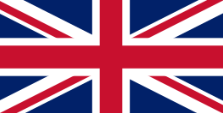 TEMPLATE Participant Information LetterDear Sir / Madam, We ask you to participate in a scientific study: [title of the research, to be completed by the researcher]. Participation is voluntary. In order to let you join, we do need your [written/online] permission. [if relevant, indicate here how you will receive data from the person] Before you decide whether you want to participate in this research, you will be informed about what the research entails. Read this information carefully and ask the researcher to explain if you have questions. [In case of students/PhD:  You can also ask the principal investigator, who is mentioned at the end of this letter, for additional information.] 1. Purpose of the research [to be completed by the researcher] 2. Background of the research [to be completed by the researcher] 3. What participation means and what is expected of you [to be completed by the researcher] 4. Possible advantages and disadvantages [to be completed by the researcher] 5. If you do not want to participate or want to stop the research You decide whether you will participate in the research. Participation is voluntary. If you do not want to participate, this does not have any negative consequences for you. If you do participate, you can always change your mind and quit, even during the research. [… explain how to quit...]. You do not have to explain why you quit. The data collected up to that moment may be used for the research. 6. End of participation Your participation in the research ends when [...to be completed by the researcher...]. The entire research is finished when all participants are ready. [in case results will be reported] After processing all data, the researcher will inform you about the most important results of the research. [… explain how results will be reported ...] This happens approximately [term, to be completed by the researcher] after your participation. 7. Use and storage of your data For this research, [… (no) demographic/personal data/contact information …] is collected, used and stored. It concerns […description of demographic/personal data/contact information... ]. The collection, use and storage of your data is necessary to answer the questions posed in this study. The results of the research will be shared with [ … specify who …]. The data cannot be traced back to you in reports and publications about the research. Data can also be shared with other researchers to conduct further research. The data that will be shared does not contain any information that can be traced back to you. Further research does not hold any consequences and will be fully anonymous.Confidentiality of your data [make a choice][in case data is traceable (demographic data)]. The demographic data can’t identify you in any way. The data will be safely stored like this within the Open University. Persons who access the information are [give full list, select what applies].[in case data is traceable (personal data)] To protect your privacy, your data will be pseudonymized. This means that your name and other data that can immediately identify you are replaced by a code (a pseudonym). This code will be locked with a digital key (a password) and securely stored within the Open University. The data that can identify you, are only accessible if you have access to the digital key. Persons who access the locked information are [give full list, select what applies].[in case you collect contact information] The collected contact information will be deleted once they are no longer needed. Access to your data for control In order to be able to assess whether the investigation has been carried out in a reliable manner, members of a visitation committee can inspect the [locked] information. Duration of data storage Your data must be kept for 10 years by the Open University. More information about your rights when processing data For general information about your rights when processing personal data, you can consult the website of the Dutch Data Protection Authority. The privacy disclaimer of the Open University can be found at www.ou.nl/privacy. 9. Do you have questions? If you have any questions, please contact [the researcher / research team, to be completed by the researcher]. 10. Signing the consent form If you have had sufficient time for reflection, you will be asked to decide on participation in this study. By your written consent you indicate that you have understood the information and agree to participate in the research. Both yourself and the researcher receive a signed version of this consent statement.[You can add the following sections if relevant:]Insurance for participants Should any harm or injury occur for you because you participate in this research, this damage can be reimbursed from the insurances of the Open University. You can then contact via [to be completed by the researcher] Information about unexpected findings During this research, something can be found by accident that is not important for the research but is important for you. If this is important for your health, you will be informed [by the GP, specialist, otherwise, to be completed by the researcher].[No] Compensation for participation [if applicable, to be completed by the researcher] Appendix A: contact details for [name participating center] Researcher: [name, contact details and accessibility] Principal investigator: [name, contact details and accessibility] Complaints: 1-loket Klachten en geschillen [service or person with contact details and accessibility] Data Protection officer of the institution: ms. S.E.M. (Saskia) van der Westen LLB,  e-mail: FG@ou.nl,  telephone: 045- 5762431For more information about your rights: www.ou.nl/privacy